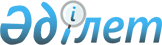 О внесении изменения в постановление акимата города Караганды от 14 декабря 2010 года N 60/09 "Об утверждении перечня предприятий, организаций, учреждений города Караганды, организующих общественные работы на 2011 год"Постановление акимата города Караганды от 28 июля 2011 года N 33/02. Зарегистрировано Управлением юстиции города Караганды 1 августа 2011 года N 8-1-137

      В соответствии со статьей 31 Закона Республики Казахстан от 23 января 2001 года "О местном государственном управлении и самоуправлении в Республике Казахстан", статьей 20 Закона Республики Казахстан от 23 января 2001 года "О занятости населения" и "Правилами организации и финансирования общественных работ", утвержденными постановлением Правительства Республики Казахстан от 19 июня 2001 года N 836 "О мерах по реализации Закона Республики Казахстан от 23 января 2001 года "О занятости населения", акимат города Караганды ПОСТАНОВЛЯЕТ:



      1. Внести в постановление акимата от 14 декабря 2010 года N 60/09 "Об утверждении перечня предприятий, организаций, учреждений города Караганды, организующих общественные работы на 2011 год" (зарегистрировано в Реестре нормативных правовых актов номер 8-1-125, опубликовано в газетах "Индустриальная Караганда" от 11 января 2011 года N 2 (21016) и "Орталық Қазақстан" от 11 января 2011 года N 3 (20 998) следующее изменение:



      приложение к указанному постановлению изложить в новой редакции согласно приложению к настоящему постановлению.



      2. Контроль за исполнением настоящего постановления возложить на заместителя акима города Караганды Любарскую И.Ю.



      3. Настоящее постановление вводится в действие со дня его официального опубликования.      Аким города                                Б. Абдишев

Приложение к постановлению

акимата города Караганды

28 июля 2011 года N 33/02Приложение к постановлению

акимата города Караганды

от 14 декабря 2010 N 60/09 

Перечень предприятий, организаций, учреждений города Караганды, организующих общественные работы на 2011 год
					© 2012. РГП на ПХВ «Институт законодательства и правовой информации Республики Казахстан» Министерства юстиции Республики Казахстан
				N п/пНаименование организацийКоличество человекВиды работИсточник финансированияОбъем работ, в тенгеСрок участия, месяц1Коммунальное государственное предприятие "Городское коммунальное хозяйство"67Благоустройство и озеленение городаБюджет города Караганды428773222Коммунальное государственное казенное предприятие "Управление парками культуры и отдыха"90Благоустройство, озеленение, уборка территорииБюджет города Караганды575964023Коммунальное государственное предприятие "Горсвет"16Работа по содержанию линий освещенияБюджет города Караганды102393624Аппарат акима Октябрьского района140Благоустройство района, санитарная очистка пустырей, уборка парков и скверов, обследование технического состояния жилых домов, инвентаризация лифтового хозяйства, обследование газораспределительных установокБюджет города Караганды895944025Аппарат акима района имени Казыбек би100Благоустройство района, санитарная очистка пустырей, уборка парков и скверов, обследование технического состояния жилых домов, инвентаризация лифтового хозяйства, обследование газораспределительных установок и светового оформления района, делопроизводство и разработка социальной карты районаБюджет города Караганды639960026Аппарат акима города Караганды60Обработка, размножение и рассылка документовБюджет города Караганды383976027Налоговое управление по району имени Казыбек би города Караганды30Работа с населением, доставка уведомлений и квитанций по уплате налогов на имущество, транспортные средстваБюджет города Караганды191988028Налоговое управление по Октябрьскому району города Караганды30Работа с населением, доставка уведомлений и квитанций по уплате налогов на имущество, транспортные средстваБюджет города Караганды191988029Коммунальное государственное казенное предприятие "Шахтер"70Работа с подростками и молодежью в дворовых клубах по месту жительства, уборка прилегающих территорийБюджет города Караганды4479720210Государственное учреждение "Отдел по делам обороны района имени Казыбек би города Караганды"30Работа с населением по призыву в ряды Вооруженных Сил, доставка повестокБюджет города Караганды1919880211Государственное учреждение "Отдел по делам обороны Октябрьского района города Караганды"30Работа с населением по призыву в ряды Вооруженных Сил, доставка повестокБюджет города Караганды1919880212Департамент юстиции Карагандинской области127Работа по обработке документов в органах юстиции, выполнение работ по формированию Электронного Архива Регистра НедвижимостиБюджет города Караганды8127492213Государственное учреждение "Отдел жилищно-коммунального хозяйства, пассажирского транспорта и автомобильных дорог города Караганды"30Обработка документов по заключению договоров перевозок пассажиров и багажа, по постановке в очередь на получение жилья, разноска документов, обработка архивной документацииБюджет города Караганды1919880214Государственное учреждение "Отдел внутренней политики города Караганды"20Контент-анализ местных средств массовой информации, обновление базы данных молодежных организаций и национальных культурных центровБюджет города Караганды1279920215Государственное учреждение "Отдел архитектуры и градостроительства города Караганды"20Ведение электронной базы, обработка документовБюджет города Караганды1279920216Государственное учреждение "Отдел земельных отношений города Караганды"30Работа по подготовке реестров, уведомлений, обработка документов, сдаваемых в архивБюджет города Караганды1919880217Государственное учреждение "Отдел предпринимательства"30Обработка документов по выполнению антикризисной программыБюджет города Караганды1919880218Государственное учреждение "Отдел занятости и социальных программ города Караганды"89Подворный обход с целью выявления граждан, имеющих право на социальные выплаты, уточнение социальной карты города, обработка документовБюджет города Караганды5726688219Отделение социальной помощи на дому района имени Казыбек би37Подворный обход, уточнение социальной карты, составление актов обследования, выявление одинокопроживающих престарелых граждан по районуБюджет города Караганды2367852220Отделение социальной помощи на дому Октябрьского района41Подворный обход, уточнение социальной карты, составление актов обследования, выявление одинокопроживающих престарелых граждан по районуБюджет города Караганды2623836221Государственное учреждение "Отдел культуры и развития языков города Караганды"20Сверка адресной информации, имеющейся в базе данных "Адресный регистр" с реально существующей информациейБюджет города Караганды1279920222Государственное учреждение "Отдел финансов города Караганды"20Работа по инвентаризации объектов коммунальной собственности, обработка документов, сдаваемых в архивБюджет города Караганды1279920223Карагандинский зоологический парк10Благоустройство, уборка территорииБюджет города Караганды639960224Государственное учреждение "Отдел образования города Караганды"40Обработка документовБюджет города Караганды2559840225Департамент внутренних дел Карагандинской области24Осуществление работы в Центре оперативного управления в системе видеонаблюденияБюджет города Караганды1535904226Управление координации занятости и социальных программ Карагандинской области48Обработка документов по реализации антикризисных мероприятий по недопущению роста безработицыБюджет города Караганды3071808227Государственное учреждение "Отдел строительства города Караганды"20Обработка документов, ведение электронной базыБюджет города Караганды1279920228Карагандинский городской маслихат20Техническая работа, отправка и доставка почты, обработка документов, сдаваемых в архивБюджет города Караганды1279920229Прокуратура города Караганды20Работа по обработке документовБюджет города Караганды1279920230Государственное Учреждение "Канцелярия Карагандинского областного суда"20Обработка документов архива судовБюджет города Караганды1279920231Суд района имени Казыбек би города Караганды6Работа по обработке документовБюджет города Караганды383976232Карагандинская природоохранная прокуратура6Обработка документовБюджет города Караганды383976233Государственное учреждение "Отдел сельского хозяйства и ветеринарии города Караганды"30Обработка документов, ведение мониторингаБюджет города Караганды1919880234Департамент по контролю и социальной защите по Карагандинской области30Обработка документовБюджет города Караганды1919880235Аппарат акима Карагандинской области55Обработка документовБюджет города Караганды3519780236Государственное учреждение "Отдел экономики и бюджетного планирования города Караганды"3Обработка документовБюджет города Караганды191988237Департамент уголовно-исполнительной системы по Карагандинской области6Обработка документовБюджет города Караганды383976238Управление образования Карагандинской области12Обработка документовБюджет города Караганды767952239Коммунальное государственное предприятие "Благоустройство"12Благоустройство городаБюджет города Караганды767952240Коммунальное государственное предприятие "Районное коммунальное хозяйство"22Благоустройство и озеленение городаБюджет города Караганды14079122Итого:151196729000